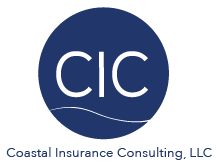 LTC Assessment Fact FinderUse this form to assess your client’s needs for long term care insurance.To start the long-term care conversation, use this map to show your clients what care costs by state.  Use “Lincoln” for your sponsor code.Nationwide is on your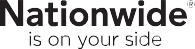 This material is not a recommendation to buy or sell a financial product or to adopt an investment strategy. Investors should discuss their specific situation with their financial professional.Please keep in mind that the estimates resulting from this fact finder are for hypothetical purposes only and are not a guarantee.The information collected on this fact finder will be kept confidential and used to provide an estimate of your potential health care costs in retirement. For more information on how Nationwide protects your personal information, visit our online privacy policy at nationwide.com/privacy-security.jsp.Nationwide Investment Services Corporation (NISC), member FINRA, Columbus, Ohio. The Nationwide Retirement Institute is a division of NISC.Nationwide, the Nationwide N and Eagle, Nationwide is on your side and Nationwide Retirement Institute are service marks of Nationwide Mutual Insurance Company. © 2022 NationwideNFM-10987AO.14 (02/22)Advisor informationAdvisor First Name: Last Name: Advisor Email: Advisor Phone: Email completed form to your CIC Brokerage Manager or jdevlin@coastalic.comEmail completed form to your CIC Brokerage Manager or jdevlin@coastalic.comClient and spouse/partner informationClient and spouse/partner informationClient and spouse/partner informationClient and spouse/partner informationClient and spouse/partner informationClient and spouse/partner informationClient and spouse/partner informationClient and spouse/partner informationClient and spouse/partner informationCouples and partners sharing a household should complete all fields below, even if you are planning for only one spouse or partner.The assessment considers the availability of receiving care from a spouse or partner in determining the health care and long-term care cost estimate.Couples and partners sharing a household should complete all fields below, even if you are planning for only one spouse or partner.The assessment considers the availability of receiving care from a spouse or partner in determining the health care and long-term care cost estimate.Couples and partners sharing a household should complete all fields below, even if you are planning for only one spouse or partner.The assessment considers the availability of receiving care from a spouse or partner in determining the health care and long-term care cost estimate.Couples and partners sharing a household should complete all fields below, even if you are planning for only one spouse or partner.The assessment considers the availability of receiving care from a spouse or partner in determining the health care and long-term care cost estimate.Couples and partners sharing a household should complete all fields below, even if you are planning for only one spouse or partner.The assessment considers the availability of receiving care from a spouse or partner in determining the health care and long-term care cost estimate.Couples and partners sharing a household should complete all fields below, even if you are planning for only one spouse or partner.The assessment considers the availability of receiving care from a spouse or partner in determining the health care and long-term care cost estimate.Couples and partners sharing a household should complete all fields below, even if you are planning for only one spouse or partner.The assessment considers the availability of receiving care from a spouse or partner in determining the health care and long-term care cost estimate.Couples and partners sharing a household should complete all fields below, even if you are planning for only one spouse or partner.The assessment considers the availability of receiving care from a spouse or partner in determining the health care and long-term care cost estimate.Couples and partners sharing a household should complete all fields below, even if you are planning for only one spouse or partner.The assessment considers the availability of receiving care from a spouse or partner in determining the health care and long-term care cost estimate.First NameLast NameSexCurrent AgeRetirement AgeRetirement Location(s)Retirement Location(s)Retirement Location(s)First NameLast NameSexCurrent AgeRetirement AgeState(s)City* (Cities)CountyClientSpouse
PartnerAssessment questions Check Yes or NoClient’sresponseSpouse’s/partner's responseSpouse’s/partner's responseIf you plan to retire prior to age 65, will you need to purchase private health insurance?  Yes No YesNoCURRENT HEALTH Assessment is not designed for persons already diagnosed with Alzheimer's, Parkinson's or other disqualifying conditions.CURRENT HEALTH Assessment is not designed for persons already diagnosed with Alzheimer's, Parkinson's or other disqualifying conditions.CURRENT HEALTH Assessment is not designed for persons already diagnosed with Alzheimer's, Parkinson's or other disqualifying conditions.CURRENT HEALTH Assessment is not designed for persons already diagnosed with Alzheimer's, Parkinson's or other disqualifying conditions.CURRENT HEALTH Assessment is not designed for persons already diagnosed with Alzheimer's, Parkinson's or other disqualifying conditions.Diagnosed with high blood pressure?  Yes No   Yes No Diagnosed with high cholesterol?  Yes No   Yes No Diagnosed with Type 1 diabetes?  Yes No   Yes No Diagnosed with Type 2 diabetes?  Yes No   Yes No Diagnosed with cardiovascular disease?  Yes 	No   Years since diagnosis:  Yes 	No   Years since diagnosis: Yes 	No  Years since diagnosis: Yes 	No  Years since diagnosis:Diagnosed with cancer?  Yes 	No   Years since diagnosis:  Yes 	No   Years since diagnosis:  Yes 	No   Years since diagnosis:  Yes 	No   Years since diagnosis:Diagnosed with multiple sclerosis?YesNoYesNoLIFESTYLE AND HEALTH HISTORYLIFESTYLE AND HEALTH HISTORYLIFESTYLE AND HEALTH HISTORYLIFESTYLE AND HEALTH HISTORYLIFESTYLE AND HEALTH HISTORYCurrently a tobacco user?  Yes No   Yes No Dependent on a cane, walker or wheelchair?  Yes No   Yes No Family history of diabetes or cardiovascular disease?  Yes No   Yes No Annual income in retirementAnnual income in retirementAnnual income in retirementAnnual income in retirementAnnual income in retirementSelect the range that best fits your actual or estimated post-retirement income (not your income level before retirement). Use your modified adjusted gross income (MAGI) and assume today's dollarsSelect the range that best fits your actual or estimated post-retirement income (not your income level before retirement). Use your modified adjusted gross income (MAGI) and assume today's dollarsSelect the range that best fits your actual or estimated post-retirement income (not your income level before retirement). Use your modified adjusted gross income (MAGI) and assume today's dollarsSelect the range that best fits your actual or estimated post-retirement income (not your income level before retirement). Use your modified adjusted gross income (MAGI) and assume today's dollarsSelect the range that best fits your actual or estimated post-retirement income (not your income level before retirement). Use your modified adjusted gross income (MAGI) and assume today's dollarsMarried filing jointly: married couples filing a joint tax return
Married filing jointly: married couples filing a joint tax return
Individual: for single persons filing an individual tax returnIndividual 1  Individual 2Individual: for single persons filing an individual tax returnIndividual 1  Individual 2Individual: for single persons filing an individual tax returnIndividual 1  Individual 2Individual 1Individual 2$182,000 or less$91,000 or less$182,001 to $228,000$91,001 to $114,000$228,001 to $284,000$114,001 to $142,000$284,001 to $340,000$142,001 to $170,000$340,001 to $749,999$170,001 to $499,999$750,000 or above$500,000 or aboveAdditional information relevant to long term care needs